長岡金子の餃子直売所メニュー１・豚肉団子の甘酢あんかけ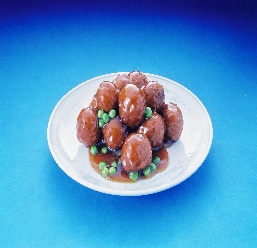 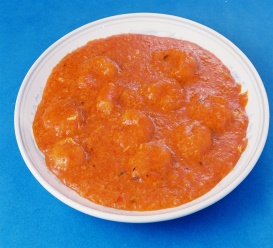 ２・エビのチリソース煮３・豚肉の中国味噌炒め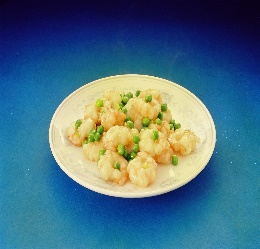 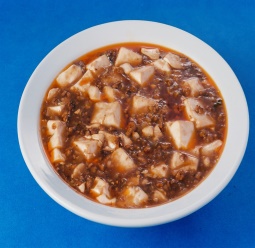 ４・マーボー豆腐５・海老とグリンピースの炒め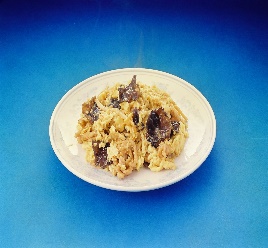 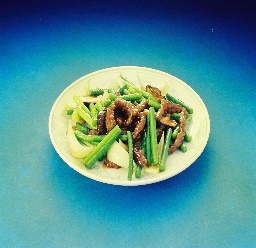 ６・マーボー春雨７・牛肉とニンニクの芽の炒め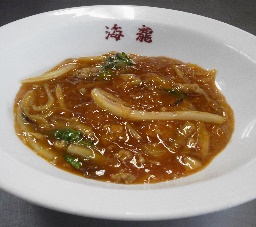 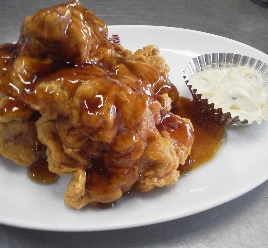 ８・豚肉と卵の炒め９・チキン南蛮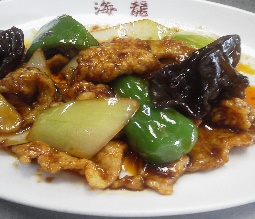 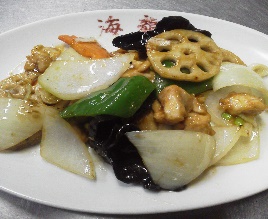 １０・鶏肉と蓮根の醤油味炒め	オール　３９０円（税込）